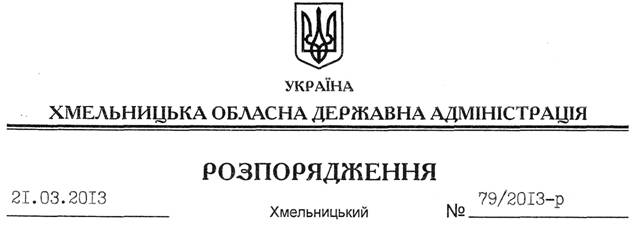 Відповідно до розпорядження голови обласної державної адміністрації від 18.04.2008 № 219/2008-р “Про заснування Хмельницької обласної премії імені Миколи Дарманського в галузі освіти та науки”, зареєстрованого у Головному управлінні юстиції в області 23.04.2008 за № 45/1246, на підставі рішення Комісії з визначення кандидатур на присудження Хмельницької обласної премії імені Миколи Дарманського в галузі освіти та науки від 12 березня 2013 року:1. Присудити премію імені Миколи Дарманського в галузі освіти та науки педагогічним і науково-педагогічним працівникам Хмельницької області за номінаціями:1.1. “Кращий начальник міського управління освіти, районного відділу освіти”:1.2. “Кращий директор професійно-технічного навчального закладу”:1.3. “Кращий директор загальноосвітнього навчального закладу”:1.4.“Кращий завідувач дошкільного навчального закладу”:1.5. “Кращий викладач”:1.6. “Кращий вчитель”:1.7. “Кращий класний керівник”:1.8. “Кращий вихователь”:1.9. “Кращий науковець”:2. Вручення премії номінантам провести на педагогічних читаннях пам’яті М.Дарманського у Хмельницькій гуманітарно-педагогічній академії за участю представників освітянських, наукових, мистецьких кіл, громадськості із висвітленням події у засобах масової інформації.3. Фінансування видатків, пов’язаних з нагородженням лауреатів, здійснити за рахунок асигнувань, передбачених в обласному бюджеті відповідно до кошторисних призначень та плану централізованих заходів Хмельницької гуманітарно-педагогічної академії.4. Контроль за виконанням цього розпорядження покласти на першого заступника голови облдержадміністрації В.Гаврішка.Голова адміністрації	                       В.ЯдухаПро присудження Хмельницької обласної премії імені Миколи Дарманського в галузі освіти та наукиСтарченкоСвітлана Володимирівна–начальник управління освіти і науки Кам’янець-Подільської міської радиДемчукНадія Василівна–директор Грицівського вищого художнього професійного училища № 19Бейдерман Броніслава Володимирівна–директор ліцею № 17 м. ХмельницькийСамковська Людмила Георгіївна–завідувач дошкільного навчального закладу № 7 “Оленка” м. НетішинПавлішена Людмила Валеріївна–завідувач кафедри хореографії, викладач світової літератури Хмельницької гуманітарно-педагогічної академії, кандидат філологічних наукВіркун Валерій Олексійович–вчитель біології навчально-виховного комлексу № 4 м. ХмельницькийНоцик Алла Євгенівна–вчитель історії, класний керівник 11-Б класу НВК “Загальноосвітня школа І-ІІ ступенів та ліцей” м. НетішинТкачук Людмила Юріївна–вихователь Кам’янець-Подільського комплексу з центром реабілітації слабозорих дітейЗданевич Лариса Володимирівна–завідувач кафедри дошкільної педагогіки, психології та фахових методик Хмельницької гуманітарно-педагогічної академії, кандидат педагогічних наук, доцент